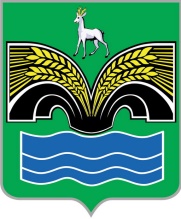 АДМИНИСТРАЦИЯСЕЛЬСКОГО ПОСЕЛЕНИЯ КРАСНЫЙ ЯРМУНИЦИПАЛЬНОГО РАЙОНА КРАСНОЯРСКИЙСАМАРСКОЙ ОБЛАСТИПОСТАНОВЛЕНИЕот «23»  июня  2022 года   № 189О   предоставлении земельного участка для создания семейного захороненияВ соответствии с Федеральным законом от 12 января 1996 года № 8-ФЗ «О погребении и похоронном деле пункта 22 части 1 статьи 14 Федерального закона от 06.10.2003 № 131-ФЗ «Об общих принципах организации местного самоуправления в Российской Федерации», Закона Самарской области от 06.07.2015 № 66-ГД «О порядке создания семейных (родовых) захоронений на территории Самарской области», Устава сельского поселения Красный Яр  муниципального района Красноярский Самарской области, Положением «О семейных (родовых) захоронениях на территории сельского поселения Красный Яр  муниципального района Красноярский  Самарской области», утвержденном Собранием  представителей сельского поселения Красный Яр муниципального района Красноярский Самарской области   от 24.03.2022 № 12,  рассмотрев Заявление Григоряна Араика Эдиковича,  о предоставлении участка земли для создания  семейного (родового) захоронения поступившее 09.06.2022 года,  Администрация сельского поселения Красный Яр муниципального района Красноярский Самарской области, ПОСТАНОВЛЯЕТ:1. Предоставить Григоряну Араику Эдиковичу, участок земли, расположенный на кладбище с. Красный Яр муниципального района Красноярский Самарской области, из расчета пяти мест, для создания семейного (родового) захоронения, в месте, определяемом администрацией поселения.2. Ответственным лицом за семейное (родовое) захоронение, определить – Григоряна  Араика Эдиковича.3. Опубликовать настоящее постановление в газете «Планета  Красный Яр» и разместить на официальном сайте администрации сельского поселения Красный Яр муниципального района Красноярский Самарской области сети «Интернет» http://www.kryarposelenie.ru.3. Настоящее Постановление вступает в силу со дня его официального опубликования. Глава сельского поселенияКрасный Яр муниципальногорайона КрасноярскийСамарской области                                                                                А.Г. Бушов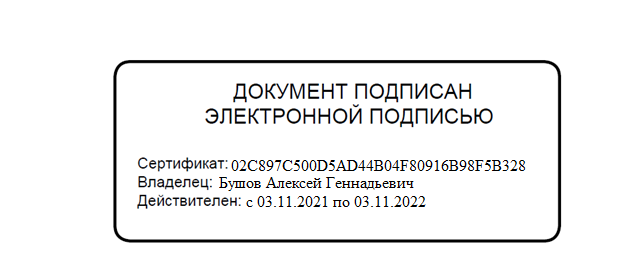 